สอบปลายภาค20 ข้อ 20 คะแนน     วิชาเทคโนโลยีการพิมพ์ภาพ1. การจัดจังหวะแบบซ้ำกัน มีลักษณะอย่างไร *ก. มีลักษณะแบบเดียวกัน		ข. มีลักษณะต่างกันค. ต่อเนื่องเชื่อมโยงกัน		ง. ขนาดเล็กไปใหญ่2. ภาพใดเป็นการจัดจังหวะแบบสลับไปมา *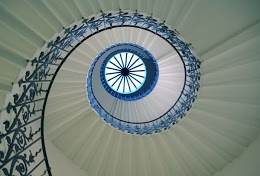 ก.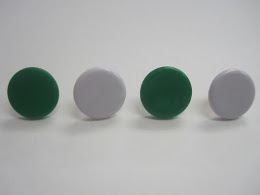 ข.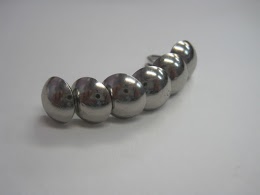 ค.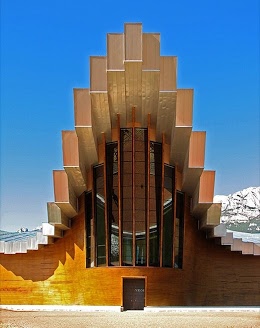 ง.3. การทำให้ภาพมีจังหวะที่เหมาะสม ควรคำนึงถึงสิ่งใด *ก. สี		ข. พื้นผิว	ค. รูปทรง	ง. พื้นที่ว่าง4.จากภาพ เป็นการจัดจังหวะแบบใด *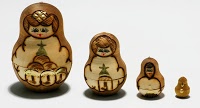 ก. แบบซ้ำกัน		ข. แบบไหลลื่น		ค. แบบสลับไปมา	ง. แบบลดลงเรื่อยๆ5. การจัดจังหวะที่ดีจะทำให้ภาพเป็นอย่างไร *ก. รู้สึกร้อนแรง			ข. ดูแล้วสบายตา		ค. สร้างความน่าสนใจ		ง. ภาพดูนูนออกมาจากพื้นหลัง6. ภาพเขียน ถูกสร้างสรรค์มาจากสิ่งใด *ก. ดินน้ำมัน		ข. ดินสอสี		ค. ใบไม้		ง. ทราย7. ข้อใดกล่าวถึงงานปั้นได้ถูกต้อง *ก. มีลักษณะเป็น 2 มิติ		ข. มองเห็นได้รอบด้านค. เป็นระนาบแบนๆ		ง. ทำจากเศษวัสดุ8. วัสดุใดไม่ควรนำมาใช้ในงานภาพพิมพ์ *ก. เชือก		ข. ใบไม้		ค. ฟองน้ำ	ง. เศษแก้ว9.จากภาพ เป็นผลงานประเภทใด *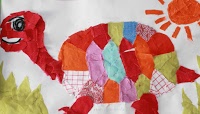 ก. ภาพปะติด		ข. ภาพเขียน		ค. ภาพพิมพ์		ง. งานปั้น10. ข้อใดไม่ใช่วัสดุที่ใช้ในงานปั้น *ก. กระดาษผสมกาว		ข. ดินเหนียว		ค. พู่กัน		ง. ทราย11. งานทัศนศิลป์ สามารถรับรู้ได้ผ่านอวัยวะในข้อใด *ก. หู		ข. ตา		ค. ปาก		ง. จมูก12. สถานที่ใดไม่ได้มีไว้สำหรับแสดงผลงานทางทัศนศิลป์ *ก. หอศิลป์	ข. สวนศิลป์	ค. สนามกีฬา	ง. พิพิธภัณฑ์13. ผลงานใดสามารถให้ประโยชน์ในด้านการสื่อสาร *ก. หัวโขน	ข. พระปรางค์		ค. เครื่องใช้ในบ้าน	ง. แผ่นป้ายต่างๆ14. ในสมัยก่อนมีการประดับตกแต่งเครื่องแต่งกายให้สวยงามด้วยสิ่งใด *ก. ขนนก	ข. ขนไก่	ค. ขนแมว	ง. ขนจามรี15. พระปรางค์วัดอรุณราชวรารามฯ ถือเป็นงานทัศนศิลป์ด้านใด *ก. งานปั้น			ข. งานจิตรกรรมค. งานประติมากรรม		ง. งานสถาปัตยกรรม16. ข้อใดเป็นแสงจากธรรมชาติ *ก. แสงจากไฟฉาย		ข. แสงจากเทียนไขค. แสงจากดวงอาทิตย์		ง. แสงจากหลอดไฟ17. เงาตกทอด จะมีรูปร่างเป็นอย่างไร *ก. ตรงข้ามกับวัตถุ		ข. เหมือนวัตถุเสมอค. ไม่เหมือนวัตถุ		ง. ขึ้นอยู่กับแสงที่ส่อง18. เงาในตัวเองเป็นอย่างไร *ก. เงาที่เกิดขึ้นบนพื้น		ข. เงาที่เกิดขึ้นข้างๆ วัตถุค. เงาที่เกิดขึ้นบนวัตถุ		ง. เงาที่เกิดขึ้นภายนอกวัตถุ19. การระบายสีให้มีน้ำหนักอ่อน – แก่ เข้ม – จาง เป็นการวาดภาพโดยใช้สิ่งใด *ก. ใช้แสงเงา	ข. ใช้น้ำหนักสี	ค. ใช้วรรณะสี	ง. ใช้น้ำหนักแสง20. วรรณะของสี หมายถึงข้อใด *ก. เฉดสีในกลุ่มเดียวกัน		ข. สภาพของน้ำหนักสีค. ความรู้สึกในการมองเห็นสี	ง. การเลือกใช้สี